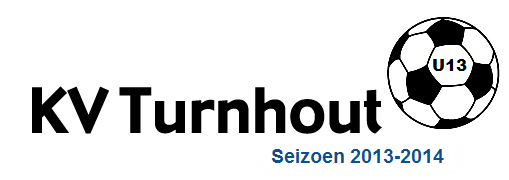 Persoonlijk ontwikkelingsplan Datum: ………………..Persoonlijke kenmerken:Naam: ………………………………………………………………………………………………………Geboortedatum: ………………..Lengte: ………………..Gewicht: ……………….. Doelen en doelstellingen:Wat wil je bereiken met voetbal?………………………………………………………………………………………………………………………………………………..………………………………………………………………………………………………………………………………………………..………………………………………………………………………………………………………………………………………………..Waar wil je staan na de U19?………………………………………………………………………………………………………………………………………………..………………………………………………………………………………………………………………………………………………..………………………………………………………………………………………………………………………………………………..Wat wil je het komende seizoen met de ploeg bereiken?………………………………………………………………………………………………………………………………………………..………………………………………………………………………………………………………………………………………………..………………………………………………………………………………………………………………………………………………..Zelfreflectie:Terugkijkend op vorig seizoen; wat zijn jouw kwaliteiten? Wat ging minder goed en wil je komend seizoen verbeteren?Persoonlijke voorkeuren:Het spelsysteem gaat veranderen.Van 1:3:4:3 met een ruit op het middenveld naar 1:4:3:3 met een aanvallende driehoek op het middenveld.Wat zijn de voordelen van het nieuwe spelsysteem?………………………………………………………………………………………………………………………………………………..………………………………………………………………………………………………………………………………………………..………………………………………………………………………………………………………………………………………………..Wat zijn de nadelen/ zwaktes bij het nieuwe spelsysteem?………………………………………………………………………………………………………………………………………………..………………………………………………………………………………………………………………………………………………..………………………………………………………………………………………………………………………………………………..Op welke positie(s) wil jij je komend seizoen richten?A) ………………..B) ………………..C) ………………..A= 1e keuze, B= 2e keuze, C= 3e keuze.Extra:Vragen, op- en of aanmerkingen voor de trainer?………………………………………………………………………………………………………………………………………………..………………………………………………………………………………………………………………………………………………..………………………………………………………………………………………………………………………………………………..Kwaliteiten:Verbeterpunten: